ОТЧЕТ О ВЫПОЛНЕНИИМУНИЦИПАЛЬНОГО ЗАДАНИЯ     Nза 2016 годНаименование  муниципального учреждения                                                                                                                                                                                   Коды       (обособленного подразделения)   муниципальное дошкольное образовательное учреждение «Детский сад №5 с.Хохлово»                           Форма по_____________________________________________________________________________________________________________________________      ОКУД  0506001_____________________________________________________________________________________________________________________________       Дата   _______     _____________________________________________________________________________________________________________________________        Виды   деятельности  муниципального  учреждения (обособленного подразделения)                                                                                                                   по сводному                                                                                                                                                                                                                                                                   реестру Образование и наука                                                                                          ______________________________________________________________        По ОКВЭД           .Вид муниципального учрежденияДошкольная образовательная организация  (указывается вид муниципального учреждения из базового (отраслевого) перечня)Периодичность ___1 раз в год_______________________________________________________________________                                                                    (указывается в соответствии с периодичность предоставления отчета                                                        о выполнении муниципального задания, установленной в муниципальном задании)                                                      Часть 1. Сведения об оказываемых муниципальных услугах(2)                                                                                    Раздел 11. Наименование муниципальной услуги  Реализация основных общеобразовательных программ дошкольного образования                        Уникальный номер ________________________________________________________________________________________________________________           по базовому                 . Категории  потребителей государственной                                                                                                                                                                   (отраслевому) перечню услуги   Физические лица, физические лица с ограниченными возможностями здоровья                                                                                                    3. Сведения о фактическом достижении показателей,  характеризующих объем  и (или) качество муниципальной услуги:3.1 Сведения о фактическом достижении показателей, характеризующих качество муниципальной услуги  (3):3.2. Сведения о фактическом достижении показателей, характеризующих объем муниципальной услуги:Руководитель (уполномоченное лицо)  заведующий     ______________    Панова В.И.                                                                                  (должность)                         (подпись)                         (расшифровка подписи)«17»  января  2017 г.29-26-09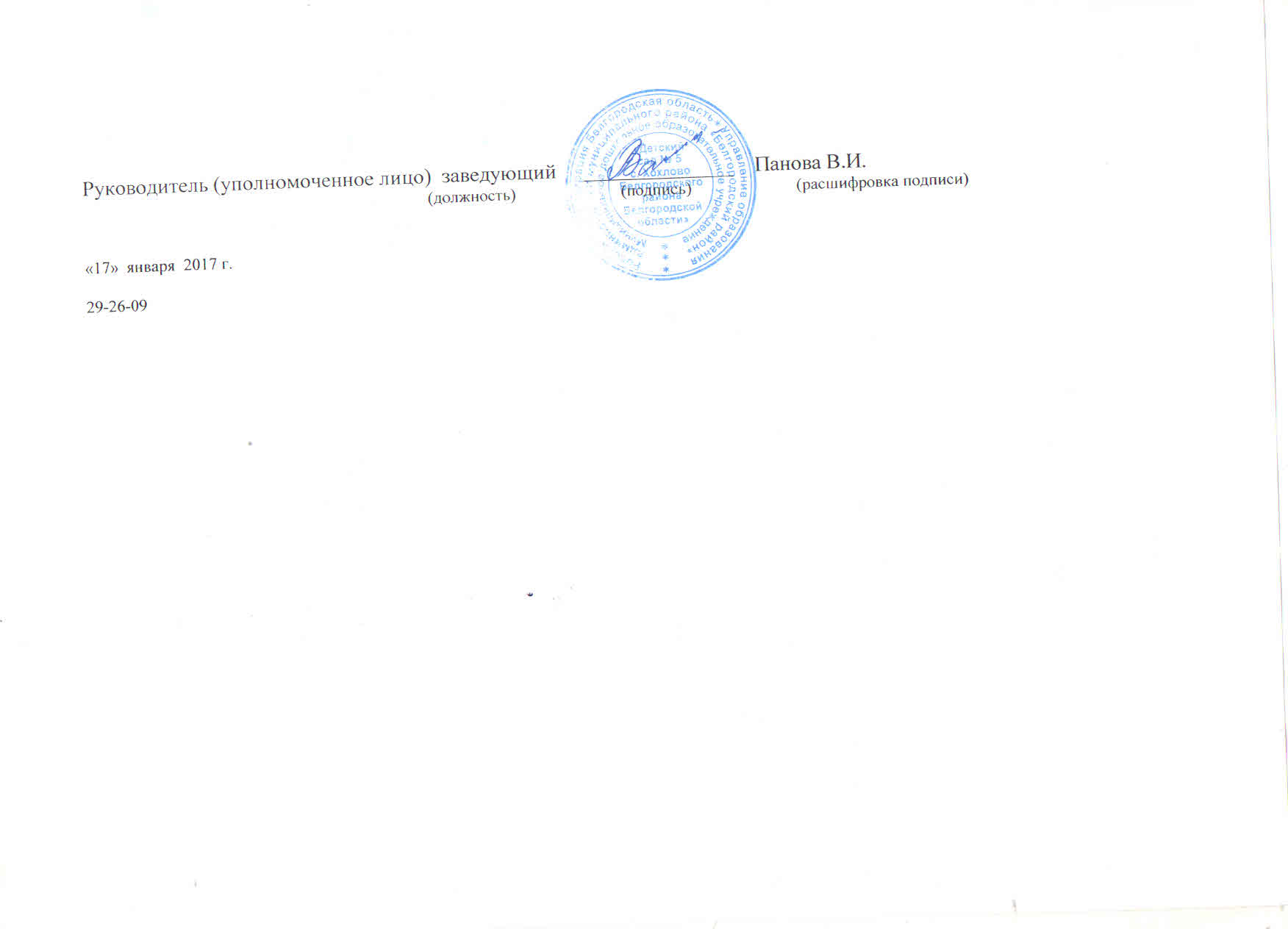 Уникаль-ный номер реестро-вой записиПоказатель, характеризующий содержание муниципальной услугиПоказатель, характеризующий содержание муниципальной услугиПоказатель, характеризующий содержание муниципальной услугиПоказатель, характеризующий условия (формы) оказания муниципальной услугиПоказатель, характеризующий условия (формы) оказания муниципальной услугиПоказатель качества муниципальной услугиПоказатель качества муниципальной услугиПоказатель качества муниципальной услугиПоказатель качества муниципальной услугиПоказатель качества муниципальной услугиПоказатель качества муниципальной услугиПоказатель качества муниципальной услугиПоказатель качества муниципальной услугиУникаль-ный номер реестро-вой записиПоказатель, характеризующий содержание муниципальной услугиПоказатель, характеризующий содержание муниципальной услугиПоказатель, характеризующий содержание муниципальной услугиПоказатель, характеризующий условия (формы) оказания муниципальной услугиПоказатель, характеризующий условия (формы) оказания муниципальной услугинимено-вание показателяединица измерения по ОКЕИединица измерения по ОКЕИутверждено в муници-пальном задании на годИиполне-но на отчетную датудопусти-мое (возмож-ное) отклоне-ниеотклоне-ние, превышаю-щее допустимое (возможное) значениеПричина отклоненияУникаль-ный номер реестро-вой записиОбразовательные программы(наименование показателя)Стандарты и требования (наименование показателя)_____(наименование показателя)Справоч-ник форм (условий) оказания услуги (наименова-ние показателя)_____(наименова-ние показателя)нимено-вание показателянаи-менованиекодутверждено в муници-пальном задании на годИиполне-но на отчетную датудопусти-мое (возмож-ное) отклоне-ниеотклоне-ние, превышаю-щее допустимое (возможное) значениеПричина отклонения123456789101112131411001000100100001002100Образовательная программа дошкольного образованияФедеральный государственный образовательный стандарт, государственный стандарт-очная-Полнота реализации основной общеобразовательной программы дошкольного образованияпроцент74498980Заболеваемостьпроцент744индекс здоровья не менее 4094удовлетворенность родителейпроцент744индекс здоровья не менее 8096.8Уникаль ный номер реестро вой записиПоказатель, характеризующий содержание муниципальной услугиПоказатель, характеризующий содержание муниципальной услугиПоказатель, характеризующий содержание муниципальной услугиПоказатель, характеризующий условия (формы) оказания муниципальной услугиПоказатель, характеризующий условия (формы) оказания муниципальной услугиПоказатель объема муниципальной услугиПоказатель объема муниципальной услугиПоказатель объема муниципальной услугиПоказатель объема муниципальной услугиПоказатель объема муниципальной услугиПоказатель объема муниципальной услугиПоказатель объема муниципальной услугиПоказатель объема муниципальной услугиПоказатель объема муниципальной услугиПоказатель объема муниципальной услугиПоказатель объема муниципальной услугиПоказатель объема муниципальной услугиСредний размер платы (цена, тариф), рублейУникаль ный номер реестро вой записиПоказатель, характеризующий содержание муниципальной услугиПоказатель, характеризующий содержание муниципальной услугиПоказатель, характеризующий содержание муниципальной услугиПоказатель, характеризующий условия (формы) оказания муниципальной услугиПоказатель, характеризующий условия (формы) оказания муниципальной услугинаиме-нова-ние показа-теляединица изме-рения по ОКЕИединица изме-рения по ОКЕИутверждено в муници-пальном задании на годутверждено в муници-пальном задании на годИиполне-но на отчетную датуИиполне-но на отчетную датудопусти-мое (возмож-ное) отклоне-ниедопусти-мое (возмож-ное) отклоне-ниеотклоне-ние, превышаю-щее допустимое (возможное) значениеПричина отклоненияПричина отклоненияУникаль ный номер реестро вой записиОбразовательная программа (наименование показателя)Стандарты и требования  (наименование показателя) _____(наименование показателя)Справоч-ник форм (условий) оказания услуги (наименова-ние показателя)_______(наименование показателя)наиме-нова-ние показа-телянаи-менова-ниекодутверждено в муници-пальном задании на годутверждено в муници-пальном задании на годИиполне-но на отчетную датуИиполне-но на отчетную датудопусти-мое (возмож-ное) отклоне-ниедопусти-мое (возмож-ное) отклоне-ниеотклоне-ние, превышаю-щее допустимое (возможное) значениеПричина отклоненияПричина отклонения1234567891010111112121314141511001000100100001002100Образовательная программа дошкольного образованияФедеральный государственный образовательный стандарт, государственный стандартФизические лицаочная-Число обучающихсячеловек7923739394400011001000100100001002100Образовательная программа дошкольного образованияФедеральный государственный образовательный стандарт, государственный стандартФизические лица